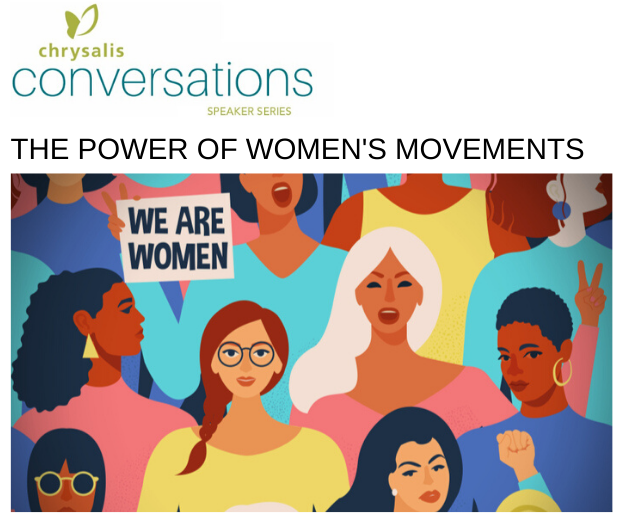 2020 chrysalis conversations: the power of women's movements History is made via a series of movements. In the study of history, some stories are lost, forgotten, or left unwritten. Chrysalis Conversations in 2020 will unpack some of those untold stories. In March, as the nation honors the 100th Anniversary of Suffrage, we will dig deeper into how this movement did not mean voting for all women, leaving women of color behind. In May, we will look closer at today's movements: how the internet and social media have changed how we mobilize and work together to improve our communities and our world.  Wednesday, March 25 and Wednesday, May 20, 2020 | 11:30 am-1 pm | Wakonda ClubWednesday, March 25 individual ticket - $40                                 Wednesday, May 20 individual ticket - $40Tickets to both events - $75To purchase a table of 10 for March 25 - $350To purchase a table of 10 for May 20 - $350buy a ticket